Mateřská škola Tetčice, příspěvková organizace, 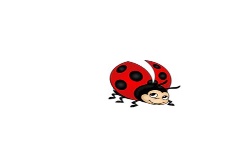 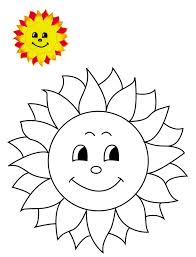 Tyršova 304, 664 17 TetčiceIČO:04354061Informace o Mateřské škole Tetčice NázevMateřská škola Tetčice, příspěvková organizaceRED IZO691008396IZO MŠ181071177IZO ŠJ181071185IČO04354061AdresaTyršova 304, 664 17 TetčiceProvoz MŠ06:00-16:00 hodinŘeditelka MŠMgr. Irena Floriánová, DiSUčitelky MŠŠkolní asistent Andrea Hvězdová Satrapová Bc. Eva RosendorfováLenka GrunskáHana Křípalová Telefon MŠ774 777 336 – třída Berušek774 048 336 – třída Sluníček606 50 60 22 - vedení MŠTelefon ŠJ771 167 876Počet pedag. zam.4Počet nepedag. zam.1Počet prov. zaměst.5Zapsaných dětí25 třída Sluníček a 25 třída BerušekInternetové stránkyhttps://tetcice.cz/ostatni-dokumenty/ Mailová adresams.tetcice@seznam.czWhatApp606 50 60 22PověřenecMgr. Blanka Březinová   blanka.brezinova@sms.sluzby.cz